ҚЫСҚА МЕРЗІМДІ ЖОСПАР      Сабақ: қазақ әдебиеті Абай Құнанбаевтың «Әсемпаз болма әрнеге» өлеңіСабақ: қазақ әдебиеті Абай Құнанбаевтың «Әсемпаз болма әрнеге» өлеңіСабақ: қазақ әдебиеті Абай Құнанбаевтың «Әсемпаз болма әрнеге» өлеңіМектеп : Аягөз аудандық білім бөлімінің «Жамбыл Жабаев атындағы ЖББОМ» КММ   Мектеп : Аягөз аудандық білім бөлімінің «Жамбыл Жабаев атындағы ЖББОМ» КММ   Мектеп : Аягөз аудандық білім бөлімінің «Жамбыл Жабаев атындағы ЖББОМ» КММ   Күні: 17.10.2017 ж.Күні: 17.10.2017 ж.Күні: 17.10.2017 ж.Мұғалімнің аты-жөні: Кунанбаева Асем МуслимгазыевнаМұғалімнің аты-жөні: Кунанбаева Асем МуслимгазыевнаМұғалімнің аты-жөні: Кунанбаева Асем МуслимгазыевнаСынып: 6Қатысқандар:10Қатысқандар:10Қатыспағандар: жоқҚатыспағандар: жоқҚатыспағандар: жоқОсы сабақ арқылы жүзеге асатын оқу мақсаттары:Т/Ж2. Әдеби шығарманың тұжырымдамасы: әдеби шығарманың тақырыбы мен идеясын анықтау;А/И3. Көркем шығарманың тілі: шығармадағы тілдік бейнелеу, суреттеу құралдарының (теңеу, эпитет, ауыспалы мағынадағы сөздер, қайталау, өлең құрылысы) мағынасын анықтау;А/И4. Шығармашылық жұмыс: көркем шығармадан алған әсерін сипаттап авторға хат, өлең жазу. Т/Ж2. Әдеби шығарманың тұжырымдамасы: әдеби шығарманың тақырыбы мен идеясын анықтау;А/И3. Көркем шығарманың тілі: шығармадағы тілдік бейнелеу, суреттеу құралдарының (теңеу, эпитет, ауыспалы мағынадағы сөздер, қайталау, өлең құрылысы) мағынасын анықтау;А/И4. Шығармашылық жұмыс: көркем шығармадан алған әсерін сипаттап авторға хат, өлең жазу. Т/Ж2. Әдеби шығарманың тұжырымдамасы: әдеби шығарманың тақырыбы мен идеясын анықтау;А/И3. Көркем шығарманың тілі: шығармадағы тілдік бейнелеу, суреттеу құралдарының (теңеу, эпитет, ауыспалы мағынадағы сөздер, қайталау, өлең құрылысы) мағынасын анықтау;А/И4. Шығармашылық жұмыс: көркем шығармадан алған әсерін сипаттап авторға хат, өлең жазу. Т/Ж2. Әдеби шығарманың тұжырымдамасы: әдеби шығарманың тақырыбы мен идеясын анықтау;А/И3. Көркем шығарманың тілі: шығармадағы тілдік бейнелеу, суреттеу құралдарының (теңеу, эпитет, ауыспалы мағынадағы сөздер, қайталау, өлең құрылысы) мағынасын анықтау;А/И4. Шығармашылық жұмыс: көркем шығармадан алған әсерін сипаттап авторға хат, өлең жазу. Т/Ж2. Әдеби шығарманың тұжырымдамасы: әдеби шығарманың тақырыбы мен идеясын анықтау;А/И3. Көркем шығарманың тілі: шығармадағы тілдік бейнелеу, суреттеу құралдарының (теңеу, эпитет, ауыспалы мағынадағы сөздер, қайталау, өлең құрылысы) мағынасын анықтау;А/И4. Шығармашылық жұмыс: көркем шығармадан алған әсерін сипаттап авторға хат, өлең жазу. Сабақ мақсаттарыБарлық оқушылар орындай алады:  Барлық оқушылар орындай алады:  Барлық оқушылар орындай алады:  Барлық оқушылар орындай алады:  Барлық оқушылар орындай алады:  Сабақ мақсаттарыөлеңнің тақырыбы мен идеясын анықтай аладыөлеңнің тақырыбы мен идеясын анықтай аладыөлеңнің тақырыбы мен идеясын анықтай аладыөлеңнің тақырыбы мен идеясын анықтай аладыөлеңнің тақырыбы мен идеясын анықтай аладыСабақ мақсаттарыОқушылардың көпшілігі орындай алады:Оқушылардың көпшілігі орындай алады:Оқушылардың көпшілігі орындай алады:Оқушылардың көпшілігі орындай алады:Оқушылардың көпшілігі орындай алады:Сабақ мақсаттарыөлең құрылысына талдау жүргізе аладыөлең құрылысына талдау жүргізе аладыөлең құрылысына талдау жүргізе аладыөлең құрылысына талдау жүргізе аладыөлең құрылысына талдау жүргізе аладыСабақ мақсаттарыКейбір оқушылар орындай алады:Кейбір оқушылар орындай алады:Кейбір оқушылар орындай алады:Кейбір оқушылар орындай алады:Кейбір оқушылар орындай алады:Сабақ мақсаттарышығармадан алған әсерін сипаттап жаза алады.шығармадан алған әсерін сипаттап жаза алады.шығармадан алған әсерін сипаттап жаза алады.шығармадан алған әсерін сипаттап жаза алады.шығармадан алған әсерін сипаттап жаза алады.Тілдік мақсатОқушылар орындай алады :  өлеңді оқиды, мазмұнын түсінеді.Оқушылар орындай алады :  өлеңді оқиды, мазмұнын түсінеді.Оқушылар орындай алады :  өлеңді оқиды, мазмұнын түсінеді.Оқушылар орындай алады :  өлеңді оқиды, мазмұнын түсінеді.Оқушылар орындай алады :  өлеңді оқиды, мазмұнын түсінеді.Тілдік мақсатПәнге қатысты сөздік қор мен терминдер:  Пәнге қатысты сөздік қор мен терминдер:  Пәнге қатысты сөздік қор мен терминдер:  Пәнге қатысты сөздік қор мен терминдер:  Пәнге қатысты сөздік қор мен терминдер:  Тілдік мақсатөлең тақырыбы, идеясы, өлең құрылысы, шығармашылық жұмысөлең тақырыбы, идеясы, өлең құрылысы, шығармашылық жұмысөлең тақырыбы, идеясы, өлең құрылысы, шығармашылық жұмысөлең тақырыбы, идеясы, өлең құрылысы, шығармашылық жұмысөлең тақырыбы, идеясы, өлең құрылысы, шығармашылық жұмысТілдік мақсатДиалог құруға, шығарма жазуға  пайдалы тіркестер Диалог құруға, шығарма жазуға  пайдалы тіркестер Диалог құруға, шығарма жазуға  пайдалы тіркестер Диалог құруға, шығарма жазуға  пайдалы тіркестер Диалог құруға, шығарма жазуға  пайдалы тіркестер Тілдік мақсатТалқылауға арналған сұрақтар : Бүгін Абай атамыз туралы қандай  деректерге  қанық  болдыңыздар?Өлең жолдарында Сіздерге таныс қанатты сөздер бар ма?Талқылауға арналған сұрақтар : Бүгін Абай атамыз туралы қандай  деректерге  қанық  болдыңыздар?Өлең жолдарында Сіздерге таныс қанатты сөздер бар ма?Талқылауға арналған сұрақтар : Бүгін Абай атамыз туралы қандай  деректерге  қанық  болдыңыздар?Өлең жолдарында Сіздерге таныс қанатты сөздер бар ма?Талқылауға арналған сұрақтар : Бүгін Абай атамыз туралы қандай  деректерге  қанық  болдыңыздар?Өлең жолдарында Сіздерге таныс қанатты сөздер бар ма?Талқылауға арналған сұрақтар : Бүгін Абай атамыз туралы қандай  деректерге  қанық  болдыңыздар?Өлең жолдарында Сіздерге таныс қанатты сөздер бар ма?Тілдік мақсатНе себепті ...деп ойлайсыз? Неліктен өмірден өз орнымызды табу үшін өнер мен білім қажет?Қайрат пен ақыл неліктен әділет пен шапқатсыз әлсіз болуы мүмкін?Не себепті ...деп ойлайсыз? Неліктен өмірден өз орнымызды табу үшін өнер мен білім қажет?Қайрат пен ақыл неліктен әділет пен шапқатсыз әлсіз болуы мүмкін?Не себепті ...деп ойлайсыз? Неліктен өмірден өз орнымызды табу үшін өнер мен білім қажет?Қайрат пен ақыл неліктен әділет пен шапқатсыз әлсіз болуы мүмкін?Не себепті ...деп ойлайсыз? Неліктен өмірден өз орнымызды табу үшін өнер мен білім қажет?Қайрат пен ақыл неліктен әділет пен шапқатсыз әлсіз болуы мүмкін?Не себепті ...деп ойлайсыз? Неліктен өмірден өз орнымызды табу үшін өнер мен білім қажет?Қайрат пен ақыл неліктен әділет пен шапқатсыз әлсіз болуы мүмкін?Алдыңғы оқу:Абай Құнанбайұлының «Құлақтан кіріп бойды алар» өлеңі Абай Құнанбайұлының «Құлақтан кіріп бойды алар» өлеңі Абай Құнанбайұлының «Құлақтан кіріп бойды алар» өлеңі Абай Құнанбайұлының «Құлақтан кіріп бойды алар» өлеңі Абай Құнанбайұлының «Құлақтан кіріп бойды алар» өлеңі ЖоспарЖоспарЖоспарЖоспарЖоспарЖоспарЖоспарланған уақытЖоспарланған жаттығуларЖоспарланған жаттығуларЖоспарланған жаттығуларЖоспарланған жаттығуларРесурстарБасы(5+10 минут)Ынтымақтастық атмосферасын құрастыру. Мұғалім оқушыларды шеңбер бойына тұрғызып үрленген шарды бір-біріне бере отырып, «Менің ата-анамнан артық бақытым бар ма екен?» , «Денсаулық менің зор байлығым емес пе?», «Гүлденген мектебім менің мақтанышым емес пе?», «Мен Отанымның еркесі емеспін бе?» т.б.үлгісіндегі риторикалық сұрақтар қою арқылы бір-біріне көтеріңкі көңіл-күй тілейді. Топқа бөлу: Абай шығармалыраның жолдарын таңдау арқылы топқа бөлінеді.Қызығушылықты ояту. «Суреттер сыры» стратегиясы арқылы сынып қабырғаларында ілініп тұрған Абайдың өмірі мен шығармашылығына қатысты суреттерге назар аударуды және олардың ішінен өздеріне ұнаған біреуін сыныптастарына таныстыруды сұрайды. Ынтымақтастық атмосферасын құрастыру. Мұғалім оқушыларды шеңбер бойына тұрғызып үрленген шарды бір-біріне бере отырып, «Менің ата-анамнан артық бақытым бар ма екен?» , «Денсаулық менің зор байлығым емес пе?», «Гүлденген мектебім менің мақтанышым емес пе?», «Мен Отанымның еркесі емеспін бе?» т.б.үлгісіндегі риторикалық сұрақтар қою арқылы бір-біріне көтеріңкі көңіл-күй тілейді. Топқа бөлу: Абай шығармалыраның жолдарын таңдау арқылы топқа бөлінеді.Қызығушылықты ояту. «Суреттер сыры» стратегиясы арқылы сынып қабырғаларында ілініп тұрған Абайдың өмірі мен шығармашылығына қатысты суреттерге назар аударуды және олардың ішінен өздеріне ұнаған біреуін сыныптастарына таныстыруды сұрайды. Ынтымақтастық атмосферасын құрастыру. Мұғалім оқушыларды шеңбер бойына тұрғызып үрленген шарды бір-біріне бере отырып, «Менің ата-анамнан артық бақытым бар ма екен?» , «Денсаулық менің зор байлығым емес пе?», «Гүлденген мектебім менің мақтанышым емес пе?», «Мен Отанымның еркесі емеспін бе?» т.б.үлгісіндегі риторикалық сұрақтар қою арқылы бір-біріне көтеріңкі көңіл-күй тілейді. Топқа бөлу: Абай шығармалыраның жолдарын таңдау арқылы топқа бөлінеді.Қызығушылықты ояту. «Суреттер сыры» стратегиясы арқылы сынып қабырғаларында ілініп тұрған Абайдың өмірі мен шығармашылығына қатысты суреттерге назар аударуды және олардың ішінен өздеріне ұнаған біреуін сыныптастарына таныстыруды сұрайды. Ынтымақтастық атмосферасын құрастыру. Мұғалім оқушыларды шеңбер бойына тұрғызып үрленген шарды бір-біріне бере отырып, «Менің ата-анамнан артық бақытым бар ма екен?» , «Денсаулық менің зор байлығым емес пе?», «Гүлденген мектебім менің мақтанышым емес пе?», «Мен Отанымның еркесі емеспін бе?» т.б.үлгісіндегі риторикалық сұрақтар қою арқылы бір-біріне көтеріңкі көңіл-күй тілейді. Топқа бөлу: Абай шығармалыраның жолдарын таңдау арқылы топқа бөлінеді.Қызығушылықты ояту. «Суреттер сыры» стратегиясы арқылы сынып қабырғаларында ілініп тұрған Абайдың өмірі мен шығармашылығына қатысты суреттерге назар аударуды және олардың ішінен өздеріне ұнаған біреуін сыныптастарына таныстыруды сұрайды. ШарҚима қағаздарФотосуреттерОртасы(20 минут)Білу. Түсіну.Мұғалім өлеңді аудиотаспадан тыңдатады және екі топтан бір оқушыға мәнерлеп оқуды ұсынады. 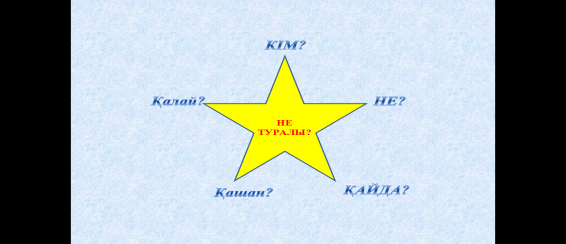 СТО-ның «Кім? Не? Қайда? Қашан? Қалай? Не туралы?» сұрақтарынан тұратын графикалық органайзер сызбалары арқылы өлеңнің тақырыбы мен идеясын ашуды ұсынады. Талдау. Қолдану.Мұғалім оқушыларға сызбаның көмегімен өлең құрылысына талдау жүргізуді ұсынады.СТО-ның «Неге?Неге?» сұрақтарынан тұратын графикалық органайзер сызбалары арқылы өлеңнің мағынасын сындарлы ойлау арқылы жеткізуді ұсынады. 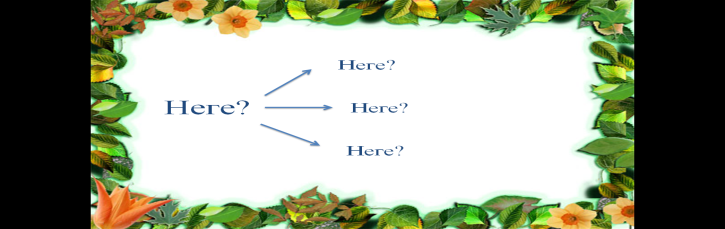 Жинақтау. Бағалау.Мұғалім СТО-ның «Әңгімеге негізделген жазу»  стратегиясын қолданып оқушыларға көркем шығармадан алған әсерін сипаттап авторға хат, өлең жазуды ұсынады.Білу. Түсіну.Мұғалім өлеңді аудиотаспадан тыңдатады және екі топтан бір оқушыға мәнерлеп оқуды ұсынады. СТО-ның «Кім? Не? Қайда? Қашан? Қалай? Не туралы?» сұрақтарынан тұратын графикалық органайзер сызбалары арқылы өлеңнің тақырыбы мен идеясын ашуды ұсынады. Талдау. Қолдану.Мұғалім оқушыларға сызбаның көмегімен өлең құрылысына талдау жүргізуді ұсынады.СТО-ның «Неге?Неге?» сұрақтарынан тұратын графикалық органайзер сызбалары арқылы өлеңнің мағынасын сындарлы ойлау арқылы жеткізуді ұсынады. Жинақтау. Бағалау.Мұғалім СТО-ның «Әңгімеге негізделген жазу»  стратегиясын қолданып оқушыларға көркем шығармадан алған әсерін сипаттап авторға хат, өлең жазуды ұсынады.Білу. Түсіну.Мұғалім өлеңді аудиотаспадан тыңдатады және екі топтан бір оқушыға мәнерлеп оқуды ұсынады. СТО-ның «Кім? Не? Қайда? Қашан? Қалай? Не туралы?» сұрақтарынан тұратын графикалық органайзер сызбалары арқылы өлеңнің тақырыбы мен идеясын ашуды ұсынады. Талдау. Қолдану.Мұғалім оқушыларға сызбаның көмегімен өлең құрылысына талдау жүргізуді ұсынады.СТО-ның «Неге?Неге?» сұрақтарынан тұратын графикалық органайзер сызбалары арқылы өлеңнің мағынасын сындарлы ойлау арқылы жеткізуді ұсынады. Жинақтау. Бағалау.Мұғалім СТО-ның «Әңгімеге негізделген жазу»  стратегиясын қолданып оқушыларға көркем шығармадан алған әсерін сипаттап авторға хат, өлең жазуды ұсынады.Білу. Түсіну.Мұғалім өлеңді аудиотаспадан тыңдатады және екі топтан бір оқушыға мәнерлеп оқуды ұсынады. СТО-ның «Кім? Не? Қайда? Қашан? Қалай? Не туралы?» сұрақтарынан тұратын графикалық органайзер сызбалары арқылы өлеңнің тақырыбы мен идеясын ашуды ұсынады. Талдау. Қолдану.Мұғалім оқушыларға сызбаның көмегімен өлең құрылысына талдау жүргізуді ұсынады.СТО-ның «Неге?Неге?» сұрақтарынан тұратын графикалық органайзер сызбалары арқылы өлеңнің мағынасын сындарлы ойлау арқылы жеткізуді ұсынады. Жинақтау. Бағалау.Мұғалім СТО-ның «Әңгімеге негізделген жазу»  стратегиясын қолданып оқушыларға көркем шығармадан алған әсерін сипаттап авторға хат, өлең жазуды ұсынады.АудиотаспаСызбаларСоңы(5 минут)Рефлексия«Сауалнама» стратегиясы арқылы сабаққа рефлексия жасайдыРефлексия«Сауалнама» стратегиясы арқылы сабаққа рефлексия жасайдыРефлексия«Сауалнама» стратегиясы арқылы сабаққа рефлексия жасайдыРефлексия«Сауалнама» стратегиясы арқылы сабаққа рефлексия жасайдыҚима қағаздар		Қосымша ақпарат		Қосымша ақпарат		Қосымша ақпарат		Қосымша ақпарат		Қосымша ақпарат		Қосымша ақпаратСаралау –оқушыға мейлінше қолдау көрсетуді қалай жоспарлайсыз? Қабілетті оқушыға тапсырманы қалай түрлендіресіз?Саралау –оқушыға мейлінше қолдау көрсетуді қалай жоспарлайсыз? Қабілетті оқушыға тапсырманы қалай түрлендіресіз?Бағалау – оқушы білімін  тексеруді қалай жоспарлайсыз?Бағалау – оқушы білімін  тексеруді қалай жоспарлайсыз?Пәнаралық байланыс – денсаулық және қауіпсіздік,  АКТ-мен байланыс.  Құндылықтармен байланыс (тәрбие элементі)Пәнаралық байланыс – денсаулық және қауіпсіздік,  АКТ-мен байланыс.  Құндылықтармен байланыс (тәрбие элементі)Қабілеті төмен оқушыға сабақ барысында сұрақ қою және сұраққа жауап беру ынтасына қолдау көрсетемін және «жабық» сұрақтарды сол оқушыларға бағыттаймын.Қабілеті жоғары оқушыға өлең мазмұнындағы нақты ақпараттарды меңгеруіне байланысты сұрақтар құрастыруына қолдау көрсетемін және «ашық» сұрақтарды сол оқушыларға бағыттаймын.Қабілеті төмен оқушыға сабақ барысында сұрақ қою және сұраққа жауап беру ынтасына қолдау көрсетемін және «жабық» сұрақтарды сол оқушыларға бағыттаймын.Қабілеті жоғары оқушыға өлең мазмұнындағы нақты ақпараттарды меңгеруіне байланысты сұрақтар құрастыруына қолдау көрсетемін және «ашық» сұрақтарды сол оқушыларға бағыттаймын.  Бағалау 2 жұлдыз, 1 тілекСыныптастарды бағалау үдерісінде оқушылардан екі жұлдыз қоюды және бір тілек айтуды сұраңыз.    Екі жұлдыз = жұмыс істеген кезде оларға ерекше ұнаған 2 зат Бір тілек = бұл жақсартуға болатын нәрсе.  Бағалау 2 жұлдыз, 1 тілекСыныптастарды бағалау үдерісінде оқушылардан екі жұлдыз қоюды және бір тілек айтуды сұраңыз.    Екі жұлдыз = жұмыс істеген кезде оларға ерекше ұнаған 2 зат Бір тілек = бұл жақсартуға болатын нәрсе.Пәнаралық байланыс – музыка, Құндылықтармен байланыс – азаматтық жауапкершілік, өнер, білімге ұмтылу. Пәнаралық байланыс – музыка, Құндылықтармен байланыс – азаматтық жауапкершілік, өнер, білімге ұмтылу. РефлексияСабақтың мақсаты  мен оқу міндеттері орындалды ма? Бүгін оқушылар не үйренді? Сабақ қалай өтті, қандай деңгейде өтті? Жоспарланған саралау жақсы іске асты ма? (тапсырмалар сәйкес болды ма?) Уақытты қалай тиімді пайдаландым? Жоспарыма қандай өзгеріс енгіздім және неге?РефлексияСабақтың мақсаты  мен оқу міндеттері орындалды ма? Бүгін оқушылар не үйренді? Сабақ қалай өтті, қандай деңгейде өтті? Жоспарланған саралау жақсы іске асты ма? (тапсырмалар сәйкес болды ма?) Уақытты қалай тиімді пайдаландым? Жоспарыма қандай өзгеріс енгіздім және неге?Өз сабағыңызды талдау үшін осы бос орынды пайдаланыңыз. Сол  жақта берілген сұрақтарға жауап беріңіз.Сабақтың мақсаты мен міндеттеріне сай оқушылар сабақ барысында өлең мазмұнын түсінді,идеясын анықтауға тырысты, өлең құрылысына талдау жүргізді, шығармадан алған әсерлерін сипаттап авторға хат, өлең жазды. Сабақ балалардың үлкен қызығушылығымен өтті, деңгейін күтілген нәтижеге сай деп бағалаймын. Жоспарланған саралау жақсы іске асты, қабілеті төмен оқушылар сабақ барысында «жабық» сұрақтарға белсенді жауап бере алды. Қабілеті жоғары оқушылар мәтін мазмұнын терең түсінуге бағытталған сұрақтарға жауап берді және шығармашылық тапсырмада белсенділік танытты. Таймерді дұрыс қолданбауым және  оқушылардың графикалық органайзерлерді өлең талдау барысында бірінші рет қолдануы уақытты тиімсіз пайдалануыма әкелді. Қажеттілігі болмағандықтан, жоспарыма өзгеріс енгізбедім.Өз сабағыңызды талдау үшін осы бос орынды пайдаланыңыз. Сол  жақта берілген сұрақтарға жауап беріңіз.Сабақтың мақсаты мен міндеттеріне сай оқушылар сабақ барысында өлең мазмұнын түсінді,идеясын анықтауға тырысты, өлең құрылысына талдау жүргізді, шығармадан алған әсерлерін сипаттап авторға хат, өлең жазды. Сабақ балалардың үлкен қызығушылығымен өтті, деңгейін күтілген нәтижеге сай деп бағалаймын. Жоспарланған саралау жақсы іске асты, қабілеті төмен оқушылар сабақ барысында «жабық» сұрақтарға белсенді жауап бере алды. Қабілеті жоғары оқушылар мәтін мазмұнын терең түсінуге бағытталған сұрақтарға жауап берді және шығармашылық тапсырмада белсенділік танытты. Таймерді дұрыс қолданбауым және  оқушылардың графикалық органайзерлерді өлең талдау барысында бірінші рет қолдануы уақытты тиімсіз пайдалануыма әкелді. Қажеттілігі болмағандықтан, жоспарыма өзгеріс енгізбедім.Өз сабағыңызды талдау үшін осы бос орынды пайдаланыңыз. Сол  жақта берілген сұрақтарға жауап беріңіз.Сабақтың мақсаты мен міндеттеріне сай оқушылар сабақ барысында өлең мазмұнын түсінді,идеясын анықтауға тырысты, өлең құрылысына талдау жүргізді, шығармадан алған әсерлерін сипаттап авторға хат, өлең жазды. Сабақ балалардың үлкен қызығушылығымен өтті, деңгейін күтілген нәтижеге сай деп бағалаймын. Жоспарланған саралау жақсы іске асты, қабілеті төмен оқушылар сабақ барысында «жабық» сұрақтарға белсенді жауап бере алды. Қабілеті жоғары оқушылар мәтін мазмұнын терең түсінуге бағытталған сұрақтарға жауап берді және шығармашылық тапсырмада белсенділік танытты. Таймерді дұрыс қолданбауым және  оқушылардың графикалық органайзерлерді өлең талдау барысында бірінші рет қолдануы уақытты тиімсіз пайдалануыма әкелді. Қажеттілігі болмағандықтан, жоспарыма өзгеріс енгізбедім.Өз сабағыңызды талдау үшін осы бос орынды пайдаланыңыз. Сол  жақта берілген сұрақтарға жауап беріңіз.Сабақтың мақсаты мен міндеттеріне сай оқушылар сабақ барысында өлең мазмұнын түсінді,идеясын анықтауға тырысты, өлең құрылысына талдау жүргізді, шығармадан алған әсерлерін сипаттап авторға хат, өлең жазды. Сабақ балалардың үлкен қызығушылығымен өтті, деңгейін күтілген нәтижеге сай деп бағалаймын. Жоспарланған саралау жақсы іске асты, қабілеті төмен оқушылар сабақ барысында «жабық» сұрақтарға белсенді жауап бере алды. Қабілеті жоғары оқушылар мәтін мазмұнын терең түсінуге бағытталған сұрақтарға жауап берді және шығармашылық тапсырмада белсенділік танытты. Таймерді дұрыс қолданбауым және  оқушылардың графикалық органайзерлерді өлең талдау барысында бірінші рет қолдануы уақытты тиімсіз пайдалануыма әкелді. Қажеттілігі болмағандықтан, жоспарыма өзгеріс енгізбедім.Қорытынды бағалауЕң жақсы өткен екі нәрсе (оқыту мен  оқуға қатысты)?1. Оқытуға қатысты сабақта ынтымақтастықта жұмыс істеудің жақсы негізін қалай алдым.2.  Фотосуреттермен өткізілген жұмыс оқушылардың қызығушылығын оята алды. Қандай екі нәрсе немесе тапсырма сабақтын одан да жақсы өтуіне ықпалын тигізер еді  (оқыту мен оқуға қатысты )?1.  Оқуға қатысты мәтін мазмұнын стратегиялардың дайын сызбасы арқылы жеткізуді әлі де жетілдіруге болатынын байқадым. 2. Сабақ барысында оқушылардың жеке қажеттіліктерін ескеріп, тапсырмалардың саралай қолданылуы және мұғалім сыныпта өз көшбасшылығымен оқушылармен бөліссе, олардың сабаққа деген ынтасы артуымен қатар, пәндік көрсеткіштері де жоғарылар еді.  Осы сабақтың  барысында барлық  сынып немесе жекелеген оқушылар жөнінде келесі сабағыма қажет болуы мүмкін қандай ақпарат білдім? 1. Сынып оқушылары мәліметті өздерінің дүниетанымына жақын етіп бергенде жақсы қабылдайтынын және жұмыс барысында «метатанымдары», яғни өзіндік реттелуі біршама қалыптасып қалғанын байқадым. 2. Қабілеті орташа оқушылар қабілеті жоғары оқушыларға қарағанда топтық жұмыстарда белсенділік танытып, бірінші болып жауап беруге және өз басынан кешкен оқиғаларды қоса айтуға ұмтылған ықыластарымен байқалды. Қорытынды бағалауЕң жақсы өткен екі нәрсе (оқыту мен  оқуға қатысты)?1. Оқытуға қатысты сабақта ынтымақтастықта жұмыс істеудің жақсы негізін қалай алдым.2.  Фотосуреттермен өткізілген жұмыс оқушылардың қызығушылығын оята алды. Қандай екі нәрсе немесе тапсырма сабақтын одан да жақсы өтуіне ықпалын тигізер еді  (оқыту мен оқуға қатысты )?1.  Оқуға қатысты мәтін мазмұнын стратегиялардың дайын сызбасы арқылы жеткізуді әлі де жетілдіруге болатынын байқадым. 2. Сабақ барысында оқушылардың жеке қажеттіліктерін ескеріп, тапсырмалардың саралай қолданылуы және мұғалім сыныпта өз көшбасшылығымен оқушылармен бөліссе, олардың сабаққа деген ынтасы артуымен қатар, пәндік көрсеткіштері де жоғарылар еді.  Осы сабақтың  барысында барлық  сынып немесе жекелеген оқушылар жөнінде келесі сабағыма қажет болуы мүмкін қандай ақпарат білдім? 1. Сынып оқушылары мәліметті өздерінің дүниетанымына жақын етіп бергенде жақсы қабылдайтынын және жұмыс барысында «метатанымдары», яғни өзіндік реттелуі біршама қалыптасып қалғанын байқадым. 2. Қабілеті орташа оқушылар қабілеті жоғары оқушыларға қарағанда топтық жұмыстарда белсенділік танытып, бірінші болып жауап беруге және өз басынан кешкен оқиғаларды қоса айтуға ұмтылған ықыластарымен байқалды. Қорытынды бағалауЕң жақсы өткен екі нәрсе (оқыту мен  оқуға қатысты)?1. Оқытуға қатысты сабақта ынтымақтастықта жұмыс істеудің жақсы негізін қалай алдым.2.  Фотосуреттермен өткізілген жұмыс оқушылардың қызығушылығын оята алды. Қандай екі нәрсе немесе тапсырма сабақтын одан да жақсы өтуіне ықпалын тигізер еді  (оқыту мен оқуға қатысты )?1.  Оқуға қатысты мәтін мазмұнын стратегиялардың дайын сызбасы арқылы жеткізуді әлі де жетілдіруге болатынын байқадым. 2. Сабақ барысында оқушылардың жеке қажеттіліктерін ескеріп, тапсырмалардың саралай қолданылуы және мұғалім сыныпта өз көшбасшылығымен оқушылармен бөліссе, олардың сабаққа деген ынтасы артуымен қатар, пәндік көрсеткіштері де жоғарылар еді.  Осы сабақтың  барысында барлық  сынып немесе жекелеген оқушылар жөнінде келесі сабағыма қажет болуы мүмкін қандай ақпарат білдім? 1. Сынып оқушылары мәліметті өздерінің дүниетанымына жақын етіп бергенде жақсы қабылдайтынын және жұмыс барысында «метатанымдары», яғни өзіндік реттелуі біршама қалыптасып қалғанын байқадым. 2. Қабілеті орташа оқушылар қабілеті жоғары оқушыларға қарағанда топтық жұмыстарда белсенділік танытып, бірінші болып жауап беруге және өз басынан кешкен оқиғаларды қоса айтуға ұмтылған ықыластарымен байқалды. Қорытынды бағалауЕң жақсы өткен екі нәрсе (оқыту мен  оқуға қатысты)?1. Оқытуға қатысты сабақта ынтымақтастықта жұмыс істеудің жақсы негізін қалай алдым.2.  Фотосуреттермен өткізілген жұмыс оқушылардың қызығушылығын оята алды. Қандай екі нәрсе немесе тапсырма сабақтын одан да жақсы өтуіне ықпалын тигізер еді  (оқыту мен оқуға қатысты )?1.  Оқуға қатысты мәтін мазмұнын стратегиялардың дайын сызбасы арқылы жеткізуді әлі де жетілдіруге болатынын байқадым. 2. Сабақ барысында оқушылардың жеке қажеттіліктерін ескеріп, тапсырмалардың саралай қолданылуы және мұғалім сыныпта өз көшбасшылығымен оқушылармен бөліссе, олардың сабаққа деген ынтасы артуымен қатар, пәндік көрсеткіштері де жоғарылар еді.  Осы сабақтың  барысында барлық  сынып немесе жекелеген оқушылар жөнінде келесі сабағыма қажет болуы мүмкін қандай ақпарат білдім? 1. Сынып оқушылары мәліметті өздерінің дүниетанымына жақын етіп бергенде жақсы қабылдайтынын және жұмыс барысында «метатанымдары», яғни өзіндік реттелуі біршама қалыптасып қалғанын байқадым. 2. Қабілеті орташа оқушылар қабілеті жоғары оқушыларға қарағанда топтық жұмыстарда белсенділік танытып, бірінші болып жауап беруге және өз басынан кешкен оқиғаларды қоса айтуға ұмтылған ықыластарымен байқалды. Қорытынды бағалауЕң жақсы өткен екі нәрсе (оқыту мен  оқуға қатысты)?1. Оқытуға қатысты сабақта ынтымақтастықта жұмыс істеудің жақсы негізін қалай алдым.2.  Фотосуреттермен өткізілген жұмыс оқушылардың қызығушылығын оята алды. Қандай екі нәрсе немесе тапсырма сабақтын одан да жақсы өтуіне ықпалын тигізер еді  (оқыту мен оқуға қатысты )?1.  Оқуға қатысты мәтін мазмұнын стратегиялардың дайын сызбасы арқылы жеткізуді әлі де жетілдіруге болатынын байқадым. 2. Сабақ барысында оқушылардың жеке қажеттіліктерін ескеріп, тапсырмалардың саралай қолданылуы және мұғалім сыныпта өз көшбасшылығымен оқушылармен бөліссе, олардың сабаққа деген ынтасы артуымен қатар, пәндік көрсеткіштері де жоғарылар еді.  Осы сабақтың  барысында барлық  сынып немесе жекелеген оқушылар жөнінде келесі сабағыма қажет болуы мүмкін қандай ақпарат білдім? 1. Сынып оқушылары мәліметті өздерінің дүниетанымына жақын етіп бергенде жақсы қабылдайтынын және жұмыс барысында «метатанымдары», яғни өзіндік реттелуі біршама қалыптасып қалғанын байқадым. 2. Қабілеті орташа оқушылар қабілеті жоғары оқушыларға қарағанда топтық жұмыстарда белсенділік танытып, бірінші болып жауап беруге және өз басынан кешкен оқиғаларды қоса айтуға ұмтылған ықыластарымен байқалды. Қорытынды бағалауЕң жақсы өткен екі нәрсе (оқыту мен  оқуға қатысты)?1. Оқытуға қатысты сабақта ынтымақтастықта жұмыс істеудің жақсы негізін қалай алдым.2.  Фотосуреттермен өткізілген жұмыс оқушылардың қызығушылығын оята алды. Қандай екі нәрсе немесе тапсырма сабақтын одан да жақсы өтуіне ықпалын тигізер еді  (оқыту мен оқуға қатысты )?1.  Оқуға қатысты мәтін мазмұнын стратегиялардың дайын сызбасы арқылы жеткізуді әлі де жетілдіруге болатынын байқадым. 2. Сабақ барысында оқушылардың жеке қажеттіліктерін ескеріп, тапсырмалардың саралай қолданылуы және мұғалім сыныпта өз көшбасшылығымен оқушылармен бөліссе, олардың сабаққа деген ынтасы артуымен қатар, пәндік көрсеткіштері де жоғарылар еді.  Осы сабақтың  барысында барлық  сынып немесе жекелеген оқушылар жөнінде келесі сабағыма қажет болуы мүмкін қандай ақпарат білдім? 1. Сынып оқушылары мәліметті өздерінің дүниетанымына жақын етіп бергенде жақсы қабылдайтынын және жұмыс барысында «метатанымдары», яғни өзіндік реттелуі біршама қалыптасып қалғанын байқадым. 2. Қабілеті орташа оқушылар қабілеті жоғары оқушыларға қарағанда топтық жұмыстарда белсенділік танытып, бірінші болып жауап беруге және өз басынан кешкен оқиғаларды қоса айтуға ұмтылған ықыластарымен байқалды. 